A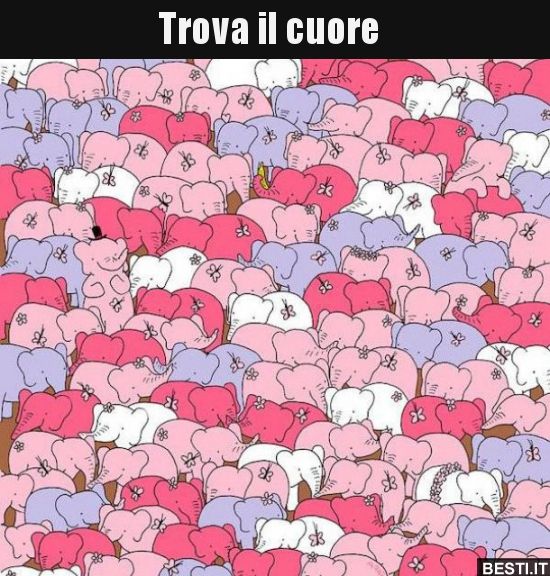              soluzioneB    trova il lecca lecca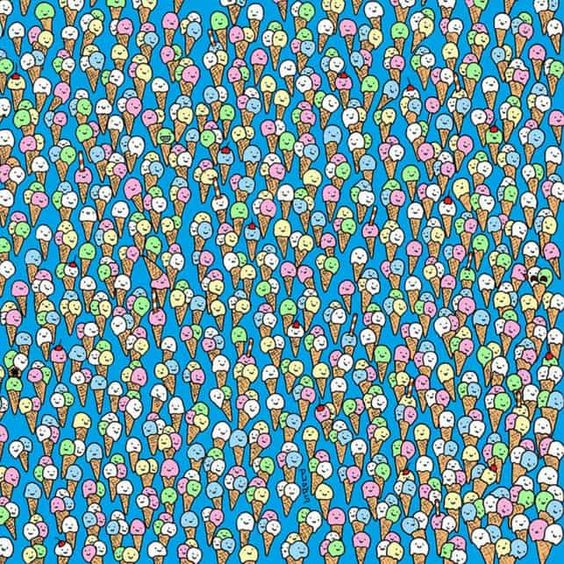              soluzioneC   trova il quadrifoglio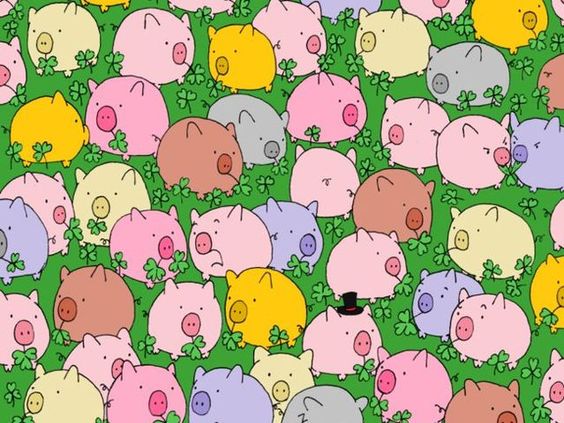              soluzioneD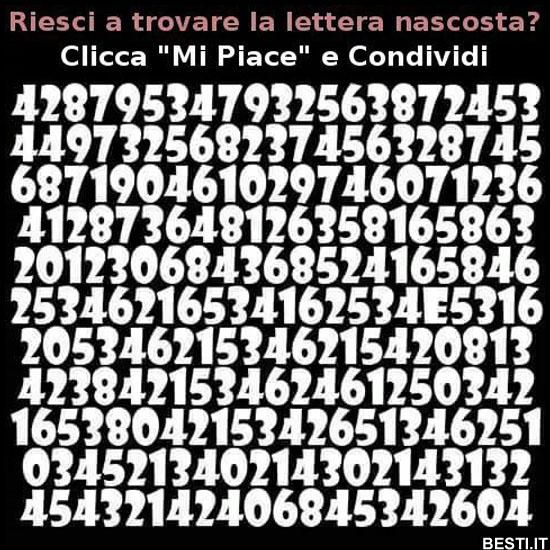               soluzioneE    trova il panda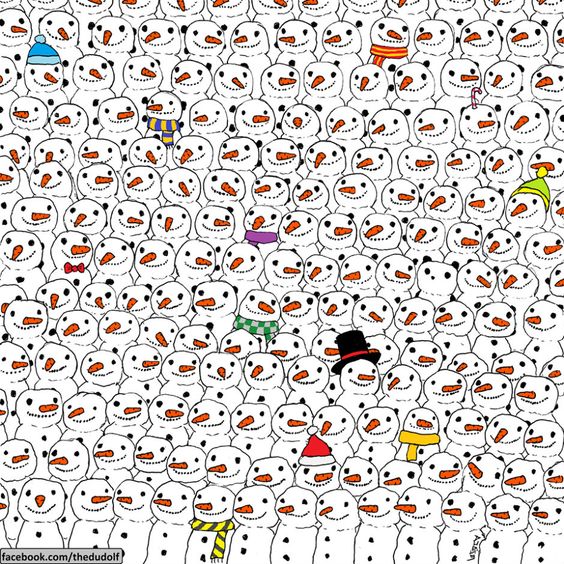            soluzioneF    trova il   pollo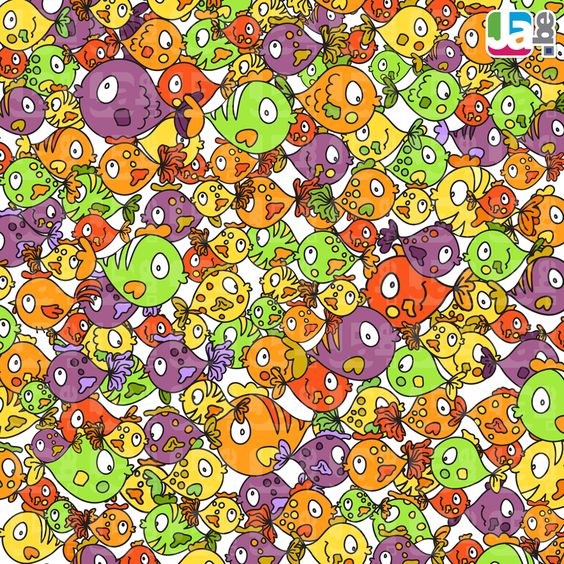              soluzioneG    trova il topo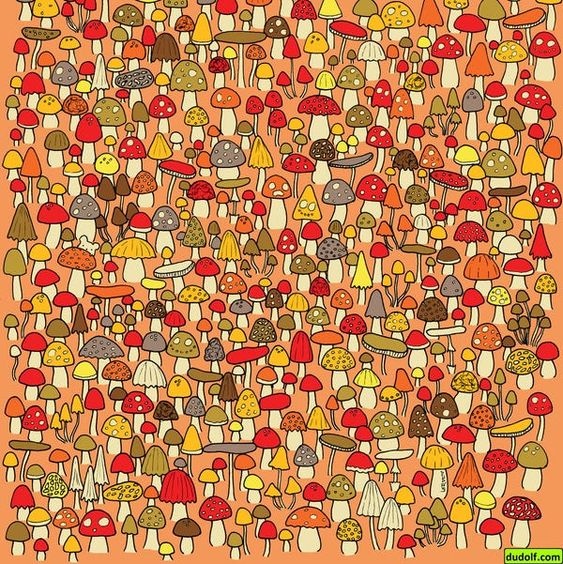              soluzioneH       trova l’uovo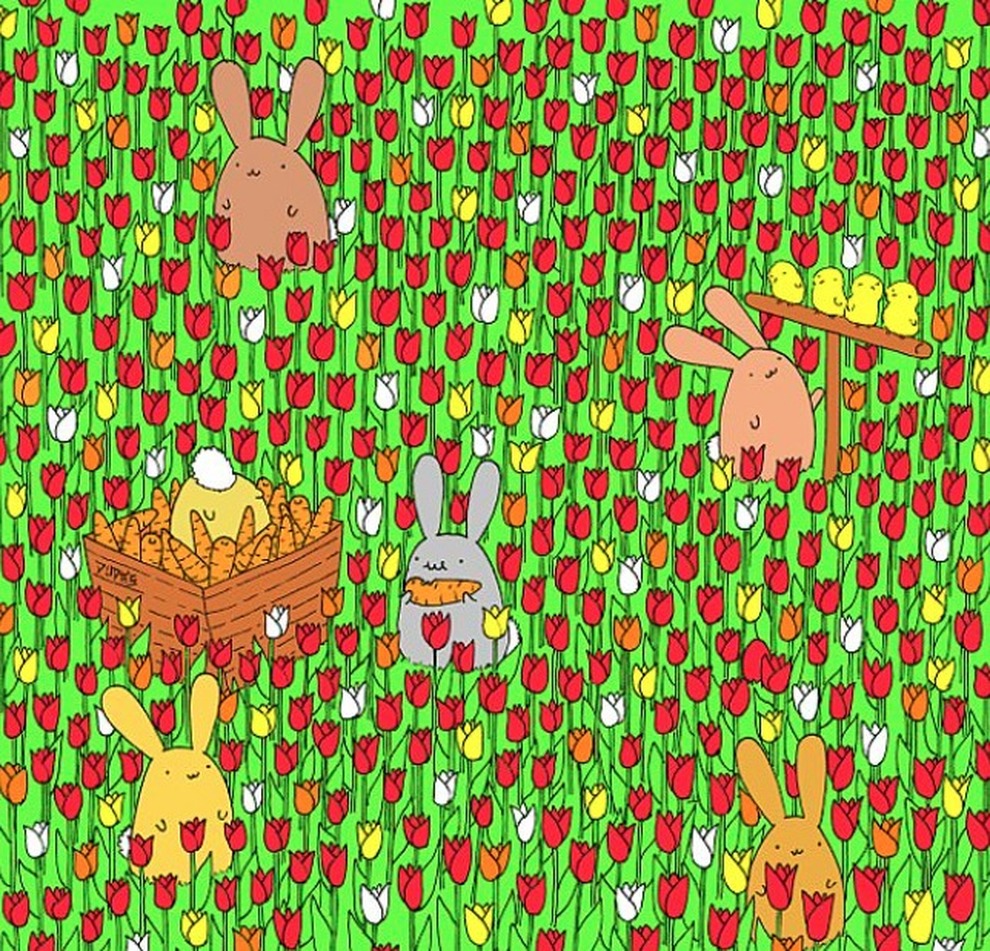              soluzioneI     trova il cane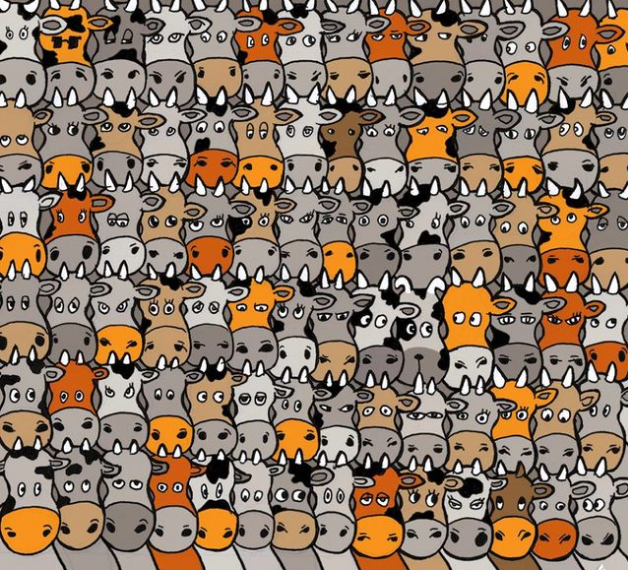             soluzioneL       trova l’uovo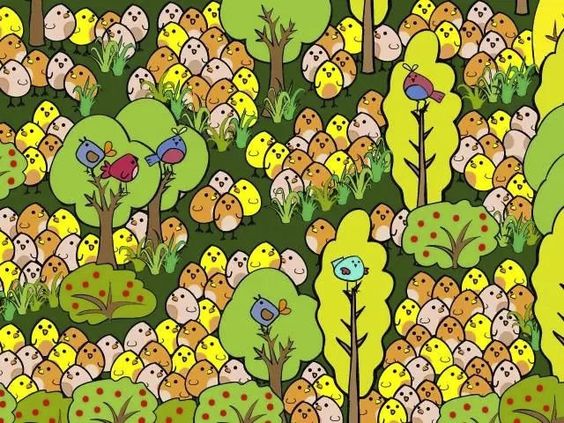             soluzione